УПРАВЛЕНИЕ ОБРАЗОВАНИЯ АДМИНИСТРАЦИИ МУНИЦИПАЛЬНОГО ОБРАЗОВАНИЯ АЛАПАЕВСКОЕ     Розы Люксембург, ул., д..31 город Алапаевск, Свердловская область    624600 тел/факс 8(34346) 3-39-81, E-mail: uo.alapaevskoe@mail.ru        _11.10.2017г.      №_747____ на № ____________ от ____________Руководителям образовательных организаций МО АлапаевскоеОб усилении мер по предупреждению распространения гриппа и ОРВИ             В связи с неблагополучной эпидемиологической ситуацией, в целях предупреждения распространения в образовательных организациях гриппа и ОРВИ,  в  дополнение к ранее направленным инструктивным письмам необходимо:          1.Активизировать деятельность по обеспечению комплекса профилактических, санитарно-противоэпидемических  и ограничительных мероприятий по ОРВИ и гриппу в соответствии санитарно-эпидемиологическими правилами.          2. Организовать информирование родителей (законных представителей) обучающихся (под роспись) о мерах по предупреждению распространения заболеваемости гриппом и ОРВИ в детских коллективах, в том числе:- о недопущении посещения образовательных организаций больными детьми;- об отказе в приеме в образовательные организации обучающихся, не привитых против гриппа (пункт 2 статьи 5 Федерального закона от 17 сентября 1998 года               № 157-ФЗ «Об иммунопрофилактике инфекционных болезней»), при установлении соответствующих ограничительных мероприятий.          3. С учетом эпидемиологической ситуации, сложившейся в конкретной территории, предложений территориальных отделов Управления Роспотребнадзора по Свердловской области обеспечить:запрещение проведения массовых культурных, спортивных и других мероприятий;принятие решения о приостановлении образовательного процесса:в классах/группах – в случае отсутствия по причине заболеваемости гриппом и ОРВИ 20 процентов и более детей от списочного состава класса/группы,в образовательных организациях – в случае отсутствия по причине заболеваемости гриппом и ОРВИ 30 процентов и более детей от списочного состава образовательной организации (роспуск на досрочные каникулы или их продление).       4. В случае введения в образовательных организациях ограничительных мероприятий (карантина) без полного приостановления образовательного процесса предусмотреть: - усиление контроля за санитарно-гигиеническим состоянием образовательных организаций, соблюдением оптимального температурного режима в помещениях;- усиление противоэпидемического режима в образовательных организациях (проведение «фильтра» перед началом образовательного процесса, термометрии и осмотра детей в течение учебного дня с целью выявления больных, - усиление контроля за соблюдением температурного режима, режимов текущей дезинфекции, обеззараживание воздушной среды, введение масочного режима и другие); -  временный отказ в приеме в образовательные организации лиц, не привитых против гриппа, отстранение лиц, не привитых против гриппа, от работ, выполнение которых связано с высоким риском заболевания инфекционными болезнями, на основании пункта 2 статьи 5 Федерального закона от 17 сентября 1998 года № 157-ФЗ «Об иммунопрофилактике инфекционных болезней»;- организацию обучения детей, не посещающих образовательные организации по причине отсутствия прививок против гриппа, с использованием форм дистанционного обучения и иных образовательных технологий с применением электронных образовательных ресурсов;- активизацию всех видов санитарно-просветительной работы с акцентом на профилактику заражения гриппом и ОРВИ.       5. В связи с неблагополучной эпидемиологической ситуацией возобновить    обязательное представление в Управление образования по телефону (3-41-29, 8-912-04-35-666) оперативной информации (количество заболевших, количество закрытых классов, групп, № и дата приказа, длительность карантина) о приостановлении образовательного процесса и (или) о введении в образовательных организациях карантина:        -  при возникновении ситуации – незамедлительно;	        - при увеличении количества заболевших ежедневно (до 12.00) .       - информацию подтверждать копией приказа о карантине или закрытии учреждения.Начальник Управления образованияАдминистрации МО Алапаевское                                                            А.Ю.ЛеонтьевПеревозчикова Ирина ВасильевнаТел: 8(34346) 3-41-29ПАМЯТКА
для родителей по профилактике ОРВИ и гриппа у детей
С целью обеспечения сезонной профилактики ОРВИ и гриппа необходимо проводить следующие мероприятия:

Обеспечение соблюдения правил личной гигиены, в том числе:
- соблюдение режима дня (достаточный сон, прогулки на свежем воздухе, избегать физических и умственных перегрузок);
- избегать как переохлаждений, так и перегревания детей, особенно младшего возраста;
- регулярно и тщательно мыть руки с мылом;
- использовать индивидуальные или одноразовые полотенца;
- во время кашля и чихания прикрывать рот и нос одноразовыми платками

Проведение регулярного проветривания и влажной уборки помещения, в котором находится ребенок и квартиры в целом

Проведение закаливающих мероприятий (обливание ног водой комнатной температуры на ночь; для детей младшего возраста - пребывание без одежды в условиях комнатной температуры при отсутствии сквозняков в течение нескольких минут перед кормлением)
Проведение неспецифической профилактики простудных заболеваний (с
использованием препаратов арбидол, аскорбиновая кислота, анаферон, и др. (в соответствии с инструкцией по применению, при отсутствии противопоказаний)

ПРИ ПЕРВЫХ ПРИЗНАКАХ ЗАБОЛЕВАНИЯ:
- Изолировать ребенка от других детей (членов семьи)
- Вызвать врача
- Исключить пребывание ребенка в организованном коллективеПрофилактика ОРВИ и гриппа у детей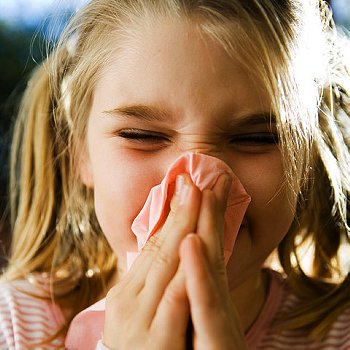 Пришла зима, а вместе с ней период распространения ОРВИ, а после и гриппа. В связи с этим очень актуальной является профилактика ОРВИ и гриппа у детей.В общем профилактика ОРВИ и гриппа состоит из двух методик. Первая - неспецифическая профилактика, вторая - специфическая профилактикаК неспецифической профилактике ОРВИ и гриппа относятся:- регулярная влажная уборка, проветривание помещения, в котором находятся дети или ребенок;- закаливание организма здорового ребенка (проводится летом, до похолоданий);- своевременное предотвращение сквозняков, как в жилых, так и учебных помещениях, дошкольных учреждениях, также предотвращение переохлаждения детей, ведь оно резко снижает способность детского организма вырабатывать эндогенный интерферон, являющийся одним из основных факторов организма человека в борьбе с вирусной инфекцией;- чрезмерное укутывание и предотвращение переохлаждения детей – это совершенно разные вещи, их нельзя ассоциировать и путать, так как чрезмерное укутывание чревато перегреванием;- грудное вскармливание детей грудного возраста, так как оно обеспечивает организм ребенка целым комплексом иммунных факторов способных бороться с инфекцией;- соблюдение режима дня и ухода за детьми, их гигиены, принципов здорового образа жизни, и рационального питания, содержащего овощи, фрукты, соки;- соблюдение масочного режима, обязательная изоляция больного члена семьи;